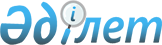 Шектеу іс-шараларын алып тастау және Түркістан облысы Сайрам ауданының Манкент ауылдық округі әкімінің 2019 жылғы 17 мамырдағы № 30 "Шектеу іс-шараларын белгілеу туралы" шешімінің күші жойылды деп тану туралыТүркістан облысы Сайрам ауданы Манкент ауылдық округі әкімінің 2019 жылғы 23 шілдедегі № 47 шешiмi. Түркістан облысының Әдiлет департаментiнде 2019 жылғы 23 шілдеде № 5149 болып тiркелдi
      "Ветеринария туралы" Қазақстан Республикасының 2002 жылғы 10 шілдедегі Заңының 10-1-бабының 8) тармақшасына, "Құқықтық актілер туралы" Қазақстан Республикасының 2016 жылғы 6 сәуірдегі Заңының 46-бабының 2-тармағының 4) тармақшасына сәйкес және Қазақстан Республикасының Ауыл шаруашылығы министрлігі Ветеринариялық бақылау және қадағалау комитетінің Сайрам аудандық аумақтық инспекциясы басшысының 2019 жылғы 10 шілдедегі № 02-05/228 ұсынысы негізінде, Манкент ауылдық округінің әкімі ШЕШІМ ҚАБЫЛДАДЫ:
      1. Уақ малдың арасында бруцеллез ауруының ошақтарын жоюға қатысты ветеринариялық іс-шаралар кешенінің жүргізілуіне байланысты Түркістан облысы Сайрам ауданының Манкент ауылдық округі Манкент ауылының Бірлік көшесінің аумағында шектеу іс-шаралары алып тасталсын.
      2. Сайрам ауданы Манкент ауылдық округі әкімінің 2019 жылғы 17 мамырдағы № 30 "Шектеу іс-шараларын белгілеу туралы" (Нормативтік құқықтық актілерді мемлекеттік тіркеу тізілімінде № 5057 болып тіркелген, 2019 жылғы 31 мамырда "Мәртөбе" газетінде және 2019 жылғы 27 мамырда Қазақстан Республикасының нормативтік құқықтық актілерінің эталондық бақылау банкінде электрондық түрде жарияланған) шешімінің күші жойылды деп танылсын.
      3. "Түркістан облысы Сайрам ауданының Манкент ауылдық округі әкімінің аппараты" мемлекеттік мекемесі Қазақстан Республикасының заңнамалық актілерінде белгіленген тәртіпте:
      1) осы шешімнің аумақтық әділет органында мемлекеттік тіркелуін;
      2) осы шешім мемлекеттік тіркелген күнінен бастап күнтізбелік он күн ішінде оның көшірмесін қағаз және электронды түрде қазақ және орыс тілдерінде "Қазақстан Республикасының Заңнама және құқықтық ақпарат институты" шаруашылық жүргізу құқығындағы республикалық мемлекеттік кәсіпорнына Қазақстан Республикасы нормативтік құқықтық актілерінің эталондық бақылау банкіне ресми жариялау және енгізу үшін жолданылуын;
      3) ресми жарияланғаннан кейін осы шешімді Сайрам ауданы әкімдігінің интернет-ресурсына орналастыруын қамтамасыз етсін.
      4. Осы шешімнің орындалуын өзіме қалдырамын.
      5. Осы шешім оның алғашқы ресми жарияланған күнінен бастап қолданысқа енгізіледі.
					© 2012. Қазақстан Республикасы Әділет министрлігінің «Қазақстан Республикасының Заңнама және құқықтық ақпарат институты» ШЖҚ РМК
				
      Манкент ауылдық округінің әкімі

Ш.Убайдуллаев
